NOTAS DE EXAMEN DEL 28/02/2020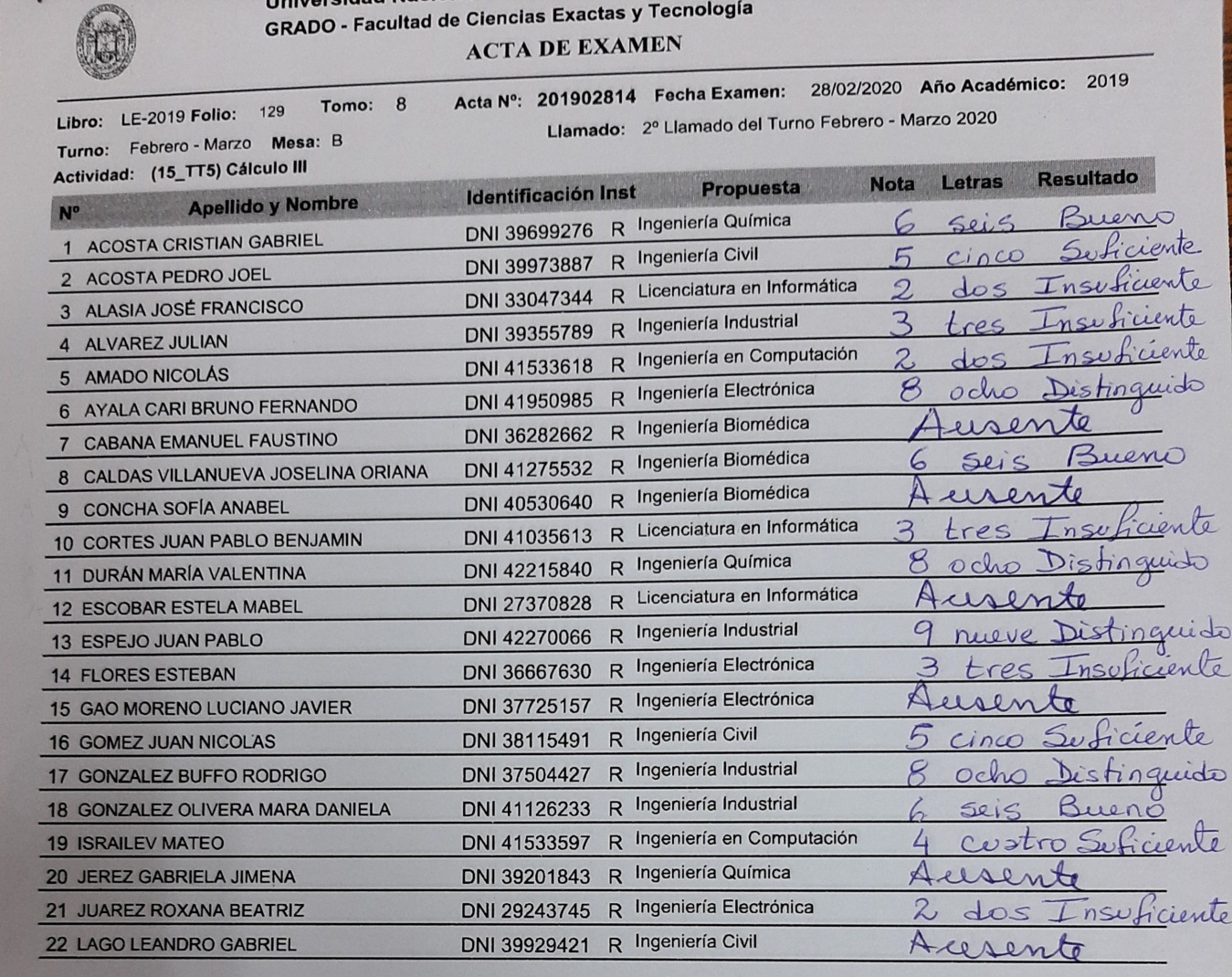 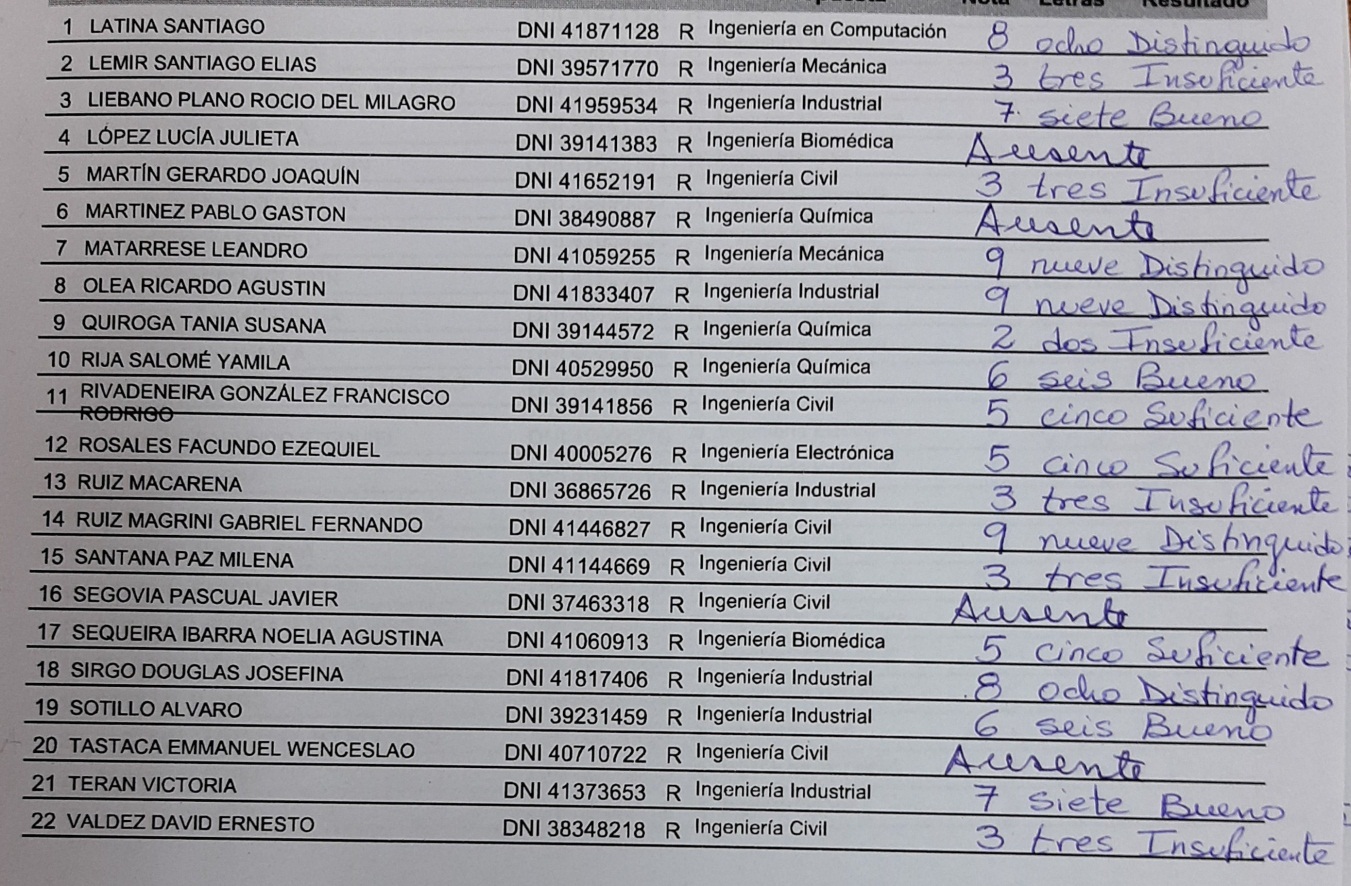 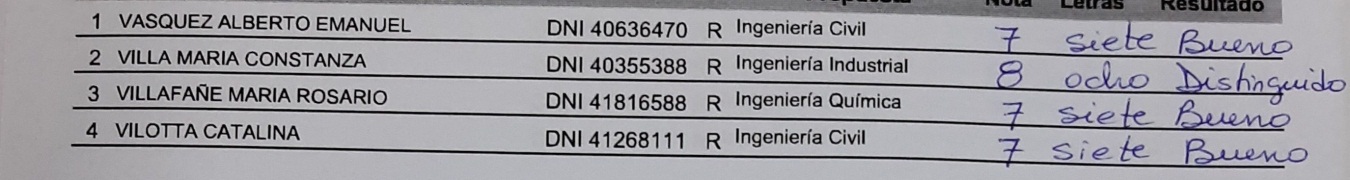 